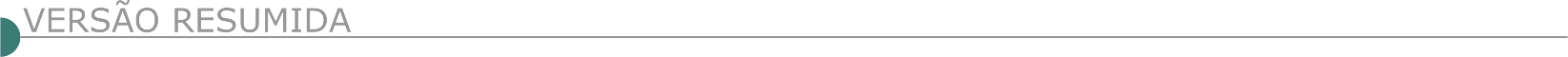 PREFEITURA DE ARAÚJOS/ MG - DEPARTAMENTO DE OBRAS E SERVIÇOS AVISO DE LICITAÇÃO: PROCESSO 024/2020– PREGÃO PRESENCIAL 016/2020 Tipo: Menor Preço Global do Lote Único – Objeto: Registro de Preços para serviços de sinalização viária horizontal (pintura), sinalização vertical (placas) e dispositivo de segurança (tacha e tachão), na área urbana do município – Entrega dos Envelopes: Dia 02 de junho de 2020 às 09h00min – Abertura dos envelopes: Dia 02 de junho de 2020 às 09h15min – Informações completas com a Comissão Permanente de Licitação da Prefeitura Municipal de Araújos/MG – Fone (37) 3288-3010, no horário de 13h00min as 16h00min – site oficial: www.araujos.mg.gov.br.PREFEITURA MUNICIPAL DE ARINOS/ MG - COMISSÃO DE LICITAÇÃO AVISO TOMADA DE PREÇOS Nº 004/2020A Prefeitura Municipal de Arinos, através do Presidente da Comissão Permanente de Licitações, em consonância com o disposto na Lei federal nº 8.666, de 21 de junho de 1993, legislações complementares e demais normas regulamentares aplicáveis à espécie, torna público que fará realizar no dia 02 de junho de 2020 às 9:00 horas, Licitação na modalidade de TOMADA DE PREÇOS Nº 004/2020, tipo menor valor global. Objeto: Contratação de empresa para execução de serviços de patrolamento e recuperação de 07 Km de estrada vicinal trecho Arinos/Sagarana. O Edital encontra-se disponível no setor de licitações da Prefeitura Municipal Maiores informações pelo telefone (38) 3635-2297.PREFEITURA MUNICIPAL DE BELO VALE/ MG - AVISO DE LICITAÇÃO: CONCORRÊNCIA N°009/2020, PRC N° 053/2020Data de abertura: 16/06/2020, horário: 07h15min. Objeto: Contratação de empresa prestadora de serviços para construção da quadra poliesportiva e muros de arrimo da escola da comunidade de Lajes no município de Belo Vale. Cópia do edital na Avenida Tocantins, n°57, Centro, (sala de licitação) ou no site www.belovale.mg.gov.br ou pelo e-mail: licitacaopmbelovale@gmail.com.  PREFEITURA MUNICIPAL DE BRASÍLIA DE MINAS/MG TP Nº 06/2020 AVISO DE LICITAÇÃOO Munic. de Brasília de Minas/MG torna público o Proc. Lic. nº 52/2020, TP nº 06/2020. Contratação de empresa para execução de obra de pavimentação asfáltica e qualificação de vias urbanas do município de Brasília de Minas, contrato de financiamento 0.401.053-24/14 - PRÓ-Transporte - PM Brasília de Minas. Sessão: 03/06/2020 às 08h. Edital: www.brasiliademinas.mg.gov.br e pelo e-mail licitacao@brasiliademinas.mg.gov.br.PREFEITURA MUNICIPAL DE CAMANDUCAIA – MG - AVISO DE LICITAÇÃO – PROC. 143/20– TOMADA DE PREÇOS – Nº 011/20Tipo: Menor Preço Global – Objeto: Contratação de Empresa Especializada para Reforma da Quadra Poliesportiva do Bairro Emboabas – Visita Técnica dia 02/06/2020, às 14h ou por agendamento - Abertura e Entrega dos Envelopes de Habilitação e Proposta dia 08/06/2020 até as 09h00 horas; abertura dia 08/06/2020 ás 09h00–Informações ou retirada do Edital na Prefeitura ou no e-maillicitação3@camanducaia.mg.gov.br.  PREFEITURA MUNICIPAL DE CAPITOLIO/MG - PREGÃO PRESENCIAL N.º 27/2020Inscrito no CNPJ sob o nº. 16.726.028/0001-40, torna público através do Sr. Prefeito, José Eduardo Terra Vallory, que se acha aberto o Procedimento Licitatório nº. 61/2020, Registro de Preços 19/2020, do tipo menor preço item, objetivando a contratação de empresa para prestação de serviços de hora de máquina retroescavadeira. A abertura da sessão será às 09 horas do dia 02/06/2020, quando serão recebidos os envelopes (documentação e proposta comercial) e credenciados os representantes das empresas licitantes. www.capitolio.mg.gov.br.  PREFEITURA DE CONCEIÇÃO DO MATO DENTRO/ MG - DEPARTAMENTO DE LICITAÇÕES E CONTRATOS ABERTURA DE PROPOSTA TOMADA DE PREÇO N° 008/2020 O Município de Conceição do Mato Dentro/MG, torna público que realizará a abertura dos envelopes de proposta das empresas habilitadas do Processo nº 055/2020– Tomada de Preço nº 008/2020, tipo MENOR PREÇO GLOBAL; cujo objeto é a contratação de empresa para execução dos serviços da obra de infraestrutura da nova rua no Bairro Cruzeiro, no município de Conceição do Mato Dentro/MG, conforme especificações constantes na planilha, cronograma, memorial descritivo e projetos, anexos ao edital n° 055/2020.Dia da abertura: 21 de maio de 2020, às 14h30min.Local: Clube Social de Conceição do Mato Dentro, Alameda Francisco de Oliveira Matos, s/n– Bairro Bela Vista, no município de Conceição do Mato Dentro/MG. Maiores informações pelo telefone (31) 3868-2398.PROCESSO Nº 212/2019– CONCORRÊNCIA Nº 011/2019Tipo MENOR PREÇO GLOBAL; cujo objeto contratação de empresa especializada em engenharia para execução das obras de urbanização do loteamento Desembargador Hebert Carneiro, no município de Conceição do Mato Dentro/MG, concomitante com Planilha Base Orçamentária, Cronograma Físico/Financeiro, Memorial Descritivo e Projeto, anexos ao Edital n° 212/2019.Dia da abertura: 21de maio de 2020, às 09h30min.Local: Clube Social de Conceição do Mato Dentro, Alameda Francisco de Oliveira Matos, s/n– Bairro Bela Vista, no município de Conceição do Mato Dentro/MG. Maiores informações pelo telefone (31) 3868-2398.PREFEITURA MUNICIPAL DE CONGONHAS DO NORTE/MG – AVISO DE LICITAÇÃO - TOMADA DE PREÇO Nº 006/2020 O Município de Congonhas do Norte realizará Processo Licitatório nº 033/2020 Tomada de Preço nº 006/2020. Contratação de empresa para Prestação de Serviços de Pavimentação Asfáltica em diversas ruas do Município de Congonhas do Norte/MG, através de financiamento junto ao BDMG – Contrato BDMG BF: 285.015/20. Entrega e abertura dos envelopes: 03/06/2020 às 09hr00 na Prefeitura. Edital e informações no endereço www.congonhasdonorte.mg.gov.br, licitacao@congonhasdonorte.mg.gov.br ou Rua João Moreira, nº 22, Centro, Telefone (31) 98415-1297.PREFEITURA MUNICIPAL DE CORONEL FABRICIANO/MG. EDITAL RESUMIDO – TOMADA DE PREÇOS Nº 014/2020 PROCESSO DE COMPRA N° 217/2020 - PROCESSO LICITATÓ- RIO Nº 085/2020Data da Abertura: 04/06/2020 às 9h. OBJETO: contratação de empresa, por menor preço global e sob regime de empreitada global, com medições unitárias, fornecimento de mão de obra, materiais e equipamentos para construção da Praça Mangueiras – Coronel Fabriciano, utilizando recursos Compensação Financeira de Recursos Minerais (CFEM). O Edital poderá ser retirado pelo site: www.fabriciano.mg.gov.br > Portal da transparência. Outras informações poderão ser obtidas no Setor de Licitações – Rua Boa Vista, n° 113-1° andar-Edifício José Vivi, Centro – Coronel Fabriciano/MG ou através dos telefones 31-3846-7077/7767/7063 e e-mail: licitacao@fabriciano.mg.gov.br.PREFEITURA MUNICIPAL DE DESTERRO DE ENTRE RIOS. ERRATA DE LICITAÇÃO. PROCESSO Nº 026/2020. TOMADA DE PREÇOS Nº 002/2020Objeto: contratação de empresa especializada para pavimentação de paralelepípedo e bloquete em ruas da cidade de Desterro De Entre Rios MG e do distrito do Pereirinhas. A comissão permanente de licitação - CPL avisa aos interessados que houve alteração nos anexos do edital. A nova data de realização será dia 08/06/2020. Prefeitura Municipal De Desterro De Entre Rios- MG. Informações: (031) 3736-1515 98359-7922, Site www.desterrodeentrerios.mg.gov.br ou pelo E-Mail compras@desterrodeentrerios.mg.gov.br. PREFEITURA MUNICIPAL DE ESPINOSA/MG TOMADA DE PREÇOS Nº 04/2020 A Prefeitura de Espinosa-MG comunica realização de Tomada de Preços nº 04/2020, Processo: 35/2020 - Menor Preço Global - OBJETO: Contratação de empresa da área de engenharia ou arquitetura e urbanismo para realizar recomposição de pavimentação asfáltica (CBUQ) no município de Espinosa-MG, em conformidade com os dispositivos constantes nos anexos que fazem parte do edital - Sessão de julgamento às 08:00h do dia 02 de junho de 2020 na sala de licitações da Prefeitura, na Praça Coronel Heitor Antunes, 132, Centro, CEP: 39.510-000 - Edital na íntegra no local, das 07:00 às 13:00h - licitacao.espinosamg@hotmail.com. PREFEITURA MUNICIPAL DE FERROS PROCESSO Nº 033/2020 - TOMADA DE PREÇOS Nº 001/2020 A PREFEITURA MUNICIPAL DE FERROS, Estado de Minas Gerais, torna público que fará realizar Processo Licitatório na Modalidade Tomada de Preços para contratação de empresa para execução de reforma na Praça Major Camilo de Lelis, município de Ferros/MG. Data da entrega dos envelopes: 03/06/2020 até às 09:00 horas. Data abertura dos envelopes: 03/06/2020 às 09:30 horas. Cadastramento: até o 3º dia anterior à data de recebimento dos envelopes contendo a documentação e as propostas. Maiores informações e o Edital completo poderão ser obtidos na Prefeitura Municipal de Ferros, Departamento de Patrimônio, Compras e Serviços Gerais na Rua Fernando Dias de Carvalho, nº 16 - Centro - Tel.: (31) 3863-1297 – ramal 217 – e-mail licitacaopmferros@gmail.com. PREFEITURA MUNICIPAL DE JACINTO/ MG - TOMADA DE PREÇOS Nº 001/2020 A Prefeitura municipal de Jacinto comunica que realizará no dia 03/06/2020 ás 09h00min a abertura do proc. nº 018/2020 – TP nº 001/2020Contratação de Empresa para execução de obra de pavimentação em bloquete sextavado, na rua Vereador Arlindo Lima, na cidade de jacinto, conforme convênio nº 1301001677/2019, firmado entre a prefeitura municipal de jacinto e a secretaria de estado de infraestrutura e mobilidade. Maiores informações no e-mail: licitacaojacinto1@gmail.com. PREFEITURA MUNICIPAL DE JUATUBA/ MG -TOMADA DE PREÇOS Nº 003/2020 - PA 110/2020 PAVIMENTAÇÃO POLIÉDRICA na rua Alameda Ipê Roxo, do bairro Vila Maria Regina- Juatuba/MG, (Convênio 1491000404/2016/ SEGOV/PADEM), do tipo menor preço global. Os envelopes de habilitação e proposta deverão ser protocolados impreterivelmente até às 09:00 horas do dia 08/06/2020 no protocolo geral da PMJ, sendo esta mesma data e horário para credenciamento e abertura dos envelopes. O edital poderá ser retirado sem custo no site www.juatuba.mg.gov.br, maiores informações (31) 3535-8200/ 99296-0664, licitacao@juatuba.mg.gov.br.  PREFEITURA MUNICIPAL DE LAGOA DA PRATA/ MG - SECRETARIA MUNICIPAL DE ADMINISTRAÇÃO E GOVERNO TOMADA DE PREÇOS N.º 05/2020OBJETO: CONTRATAÇÃO DE EMPRESA PARA EXECUÇÃO DA REFORMA DA CRECHE DONA RISOLETA NEVES MUNICÍPIO DE LAGOA DA PRATA torna pública licitação na modalidade TOMADA DE PREÇOS n.º 05/2020. Objeto: CONTRATAÇÃO DE EMPRESA PARA EXECUÇÃO DA REFORMA DA CRECHE DONA RISOLETA NEVES, CONFORME MEMORIAL DESCRITIVO, PLANILHA ORÇAMENTÁRIA DE CUSTOS, CRONOGRAMA FÍSICO FINANCEIRO E PROJETO BÁSICO, ATENDENDO A SOLICITAÇÃO DA SECRETARIA MUNICIPAL DE EDUCAÇÃO, PRAZO PARA EXECUÇÃO DOS SERVIÇOS: 90 (NOVENTA) DIAS. Data de Abertura: 03/06/2020 às 08:00 horas. O Edital poderá ser adquirido na Rua Joaquim Gomes Pereira, 825, Centro ou pelo site: www.lagoadaprata.mg.gov.br.PREFEITURA MUNICIPAL DE NOVA UNIÃO/ MG - AVISO DE LICITAÇÃO PROCESSO 050/2020 TOMADA DE PREÇO: 001/2020 TORNA PÚBLICO para conhecimento dos interessados Tomada de Preço do tipo MENOR PREÇO POR Constitui objeto da presente licitação contratação de empresa para execução de pavimentação asfáltica em CBUQ na localidade do Carmo, através de convenio com a CEF, conforme descrição contida no Termo de Referência, anexo I deste Edital, pelo prazo de 12 (doze) meses. A entrega dos envelopes e abertura será no dia 03/06/2020 às 09:30 horas na sala de licitações da PMNU situada à Rua Presidente Kennedy, 29 Centro, Nova União/MG. Maiores informações e instrumento convocatório através do site: http:// www.novauniao.mg.gov.br/ ou e-mail licitacao@novauniao.mg.gov.br ou pelo telefone (31) 3685-1255 > Nova União, 15/05/2020 > Ailton Antônio Guimarães Rosa, Prefeito. PREFEITURA MUNICIPAL DE NOVA UNIÃO/ MG - AVISO DE LICITAÇÃO PROCESSO 048/2020 PREGÃO PRESENCIAL: 018/2020 TORNA PÚBLICO para conhecimento dos interessados PREGÃOPRESENCIAL do tipo MENOR PREÇO POR Constitui objeto da presente licitação contratação de empresa para execução de pavimentação asfáltica em CBUQ na localidade do Carmo, através de convenio com a SEGOV, conforme descrição contida no Termo de Referência, anexo I deste Edital, pelo prazo de 12 (doze) meses. A entrega dos envelopes e abertura será no dia 03/06/2020 às 13:00 horas na sala de licitações da PMNU situada à Rua Presidente Kennedy, 29 Centro, Nova União/MG. Maiores informações e instrumento convocatório através do site: http:// www.novauniao.mg.gov.br/ ou e-maillicitacao@novauniao.mg.gov.br ou pelo telefone (31) 3685-1255 > Nova União, 15/05/2020 > Ailton Antônio Guimarães Rosa, Prefeito.PREFEITURA MUNICIPAL DE OURO PRETO/ MG - TORNA PÚBLICA ERRATA DA DATA DE REABERTURA DA TOMADA DE PREÇOS Nº. 003/2020 Reforma das instalações da escola municipal Profª Haydê Antunes - CAIC - localizada no bairro Vila Alegre, distrito de Cachoeira do Campo, Ouro Preto - MG, atendendo à solicitação da Secretaria Municipal de Obras e Urbanismo. Onde se lê: “Protocolo dos envelopes de habilitação e proposta de preços até às 08h30min do dia 01/06/2020, início da sessão dia 01/06/2020 às 09h00min”; leia-se: “Protocolo dos envelopes de habilitação e proposta de preços até às 08h30min do dia 02/06/2020, início da sessão dia 02/06/2020 às 09h00min”. Edital no site www.ouropreto.mg.gov.br. Informações:(31) 3559-3301. PREFEITURA MUNICIPAL DE PARACATU / MG - SECRETARIA MUNICIPAL DE EDUCAÇÃO. AVISO DE LICITAÇÃO. TOMADA DE PREÇOS Nº 004/2020. PROCESSO DE COMPRA Nº 172/2020 Tipo menor preço por lote. Objeto: Contratação de empresa especializada, sob regime de empreitada por preço global, com fornecimento de materiais, equipamentos e mão de obra necessária para construção de muro de fechamento, muro de arrimo e estacionamento no Pro infância do bairro Bandeirantes e no Pro infância do bairro São João Evangelista, respectivamente no Município de Paracatu - MG. Local da realização da sessão pública da Concorrência: Prefeitura Municipal de Paracatu, sediada à Av. Olegário Maciel nº 166 – Centro – Paracatu-MG, no dia 08/06/2020 às 09:00h. EDITAL na íntegra: à disposição dos interessados na Superintendência de Licitações e Contratos - Situada na Avenida Olegário Maciel, 166 – Centro e no site da Prefeitura www.paracatu.mg.gov.br. PREFEITURA MUNICIPAL DE POMPÉU/ MG - ERRATA PROCESSO LICITATÓRIO Nº 032/2020, CONCORRÊNCIA Nº005/2020Pavimentação asfáltica em diversas ruas do município. Fica adiada a data de abertura para o dia 17/06/2020às09:00hrs. Motivo: Erro de Soma Na Planilha Orçamentária.PREFEITURA MUNICIPAL DE SÃO JOÃO DO ORIENTE - MG, EXTRATO DE EDITAL. PROCESSO LICITATÓRIO Nº. 024/2020, TOMADA DE PREÇO Nº. 001/2020Contratação de empresa para execução de obra execução de calçamento e drenagem pluvial da Rua José Galdino da Costa, no distrito de Santa Maria do Baixio, município de São João do Oriente. A data da sessão de abertura dos envelopes ocorrerá no dia 04/06/2020, às 09:00 horas, na sala de licitações no prédio sede da Prefeitura Municipal, situada a Praça Primeiro de Março, n° 46. O edital está disponível no endereço eletrônico www.saojoaodooriente.mg.gov.br. Tel. (33) 3356-1159. PREFEITURA MUNICIPAL DE SÃO JOÃO DO ORIENTE - MG, EXTRATO DE EDITAL. PROCESSO LICITATÓRIO Nº. 025/2020, TOMADA DE PREÇO Nº. 002/2020Contratação de empresa para construção de muros de arrimo para contenção de encostas do município de São João do Oriente. A data da sessão de abertura dos envelopes ocorrerá no dia 05/06/2020, às 09:00 horas, na sala de licitações no prédio sede da Prefeitura Municipal, situada a Praça Primeiro de Março, n° 46. O edital está disponível no endereço eletrônico www.saojoaodooriente.mg.gov.br. Tel. (33) 3356-1159. PREFEITURA MUNICIPAL DE SÃO JOSÉ DA BARRA/MG – AVISO DE LICITAÇÃO - PREGÃO PRESENCIAL Nº. 016/2020 Objeto o “Registro de Preço visando à contratação de empresa especializada na prestação de serviços de locação, por horas trabalhadas, de máquinas pesadas, caminhões e trator agrícola, com operador habilitado e fornecimento de combustível para manutenção das estradas vicinais do município”. O edital poderá ser retirado no site: www.saojosedabarra.mg.gov.br ou no Setor de Licitações, no Paço Municipal, sito a Travessa Ary Brasileiro de Castro, nº. 272, Centro, Telefone (35) 3523-9200. A abertura dos envelopes será às 08h30min do dia 02/06/2020. PREFEITURA MUNICIPAL DE SÃO ROMÃO/MG - PROC. 12/20-TP 3/20Contrat. Serv. Const. Canteiros e pça. bíblia-Habilitação 3/6/20-9h. Proc. 54/20-TP 7/20-Contrat. Serv. Calçamento em bloquetes-Habilitação 3/6/20-13h. licitacao.prefeituraromao2017@gmail.com www.saoromao.mg.gov.br.  MINISTÉRIO DE MINAS E ENERGIA - CENTRAIS ELÉTRICAS BRASILEIRAS S/A FURNAS CENTRAIS ELÉTRICAS S/A AVISO DE LICITAÇÃO 1. LI.GS.A.00035.2020. 2. FURNAS torna público que realizará Licitação, nos termos da Lei 13.303/2016, para a contratação de empresa para Execução dos Serviços de Obra de Ampliação do prédio da sala de controle para construção de vestiário e copa, localizado na Usina Termelétrica de Santa Cruz, Município do Rio de Janeiro, Estado do Rio de Janeiro. 3. Regime de execução: Empreitada por Preço Unitário. 4. Tipo de Licitação: Menor Preço Global. 5. Modo de disputa: fechado. 6. O Edital está disponível a partir desta data no site de FURNAS (www.furnas.com.br - opção "Fornecedores/Editais"), gratuitamente. 7. A sessão de abertura das propostas será realizada remotamente, conforme disposto no edital, e as propostas deverão ser encaminhadas até as 14:30h do dia 09/06/2020 para o e-mail dcmea@furnas.com.br.  MINISTÉRIO DE MINAS E ENERGIA - LIQUIGÁS DISTRIBUIDORA S.A. AVISO DE LICITAÇÃO Nº 815235 Objeto: Serviços de obra civil para construção bases de concreto dos novos reservatórios P60.000 do CO de Belém. Abertura das propostas: 09/06/2020 às 10h. A consulta ao edital e o processamento da licitação serão realizados no portal www.licitacoes-e.com.br. ESTADO DO RJ -  PREFEITURA MUNICIPAL DE NILÓPOLIS - CONCORRÊNCIA PÚBLICA Nº 1/2020/FMSN PROCESSO Nº: 635/2020/FMSNTIPO DE JULGAMENTO: MENOR PREÇO GLOBAL; REGIME DE EXECUÇÃO: EMPREITADA POR PREÇO UNITÁRIO. Contratação de empresa especializada no ramo de engenharia para execução da Obra de conclusão de unidade de atenção especializada em Saúde - Hospital Municipal, conforme convênio do Ministério da Saúde/Caixa Econômica Federal; ABERTURA: 18/06/2020 - às 10h; FUNDAMENTO LEGAL: Artigo 23, I, "c" da Lei 8.666/93 com suas alterações e normas complementares. Horário de Atendimento: das 13:30 às 16hs, de segunda à sexta - feira; Da Retirada do Edital: Através de pessoa devidamente identificada, com o carimbo de CNPJ da empresa, duas resmas de papel A4, por edital; O Edital e maiores esclarecimentos, estão à disposição dos interessados na Sede da Prefeitura, à Rua Pedro Álvares Cabral, n° 305, 3º andar - Centro - Nilópolis - RJ.ESTADO DOE SP - PREFEITURA MUNICIPAL DE SÃO VICENTE - AVISO DE LICITAÇÃO CONCORRENCIA PÚBLICA Nº 3/2020 PROCESSO ADMINISTRATIVO Nº 001- 22115-2020-6OBJETO: Contratação de empresa para execução de obra de pavimentação parcial de vias do município de São Vicente para atendimento da Secretaria de Desenvolvimento Urbano e Obras Públicas, pelo período de 12 meses, conforme especificações constantes no Anexo I do Edital. ABERTURA: DIA 17/06/2020, AS 14:30, na sala de reuniões do Departamento de Compras e Licitações, localizada no Paço Municipal, à Rua Frei Gaspar, 384, 1º andar - sala 25 - São Vicente/SP. Edital completo poderá ser retirados gratuitamente no site da Prefeitura Municipal de São Vicente, através da página www.saovicente.sp.gov.br/servicos-licitacoes/ a partir do dia 18/05/2020.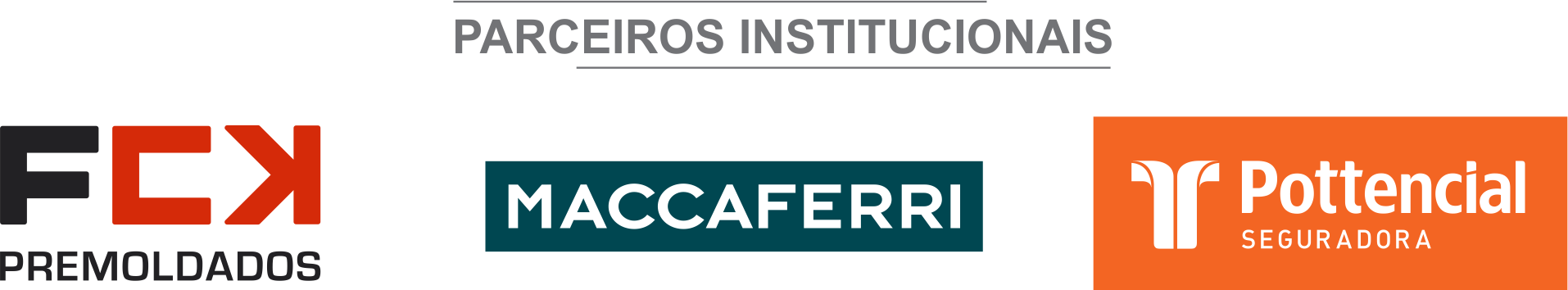 